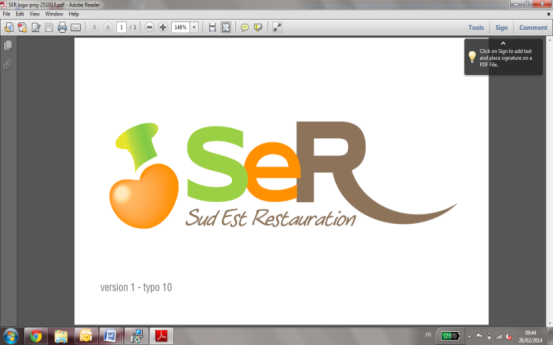 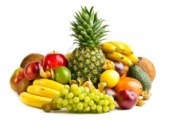 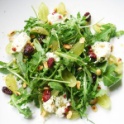 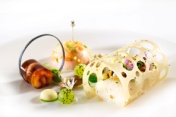 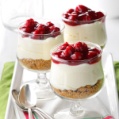 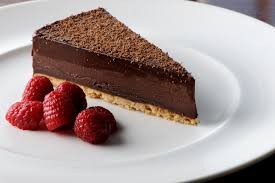 Menu OVE du 05 au 11 décembre 2022SUBSTITUT VIANDE ET PORCDéjeunerDînerLundi 05/12Terrine de chèvre aux légumes Blanquette de veau Omelette aux fromagesEcraser de pommes de terre au romarin Bleu Chocolat liégeoisSalade verteQuiche fromagePoilée de champignons Fromage blanc Compote de fruitsMardi 06/12Nems au poulet salade verte et mentheAccras de poisson Emince de volaille sauce aigre doucePoisson aigre douce Riz cantonnais Fromage blancSalade de fruit exotique ColeslawPates aux saumonsComté Flan caramelMercredi07/12Salade d’endives Galette de légumes sauce ProvençalePoêlé de légumesBrie Tarte chocolat BetteravesFlan de potironCroque fromage Fromage blanc Salade d’agrumesJeudi 08/12Salade verteTartiflette Petits suissesPoire à la cannelleCake aux légumes Ravioli ricotta épinardsKiri Mousse café Vendredi 09/12Poireaux vinaigrette Potée Croque fromage Tome blanche FruitsSalade d’endives noix Gratin de fruits de mer Riz à la tomate Fromage blanc Crème vanilleSamedi 12/02Salade de poivronsPoulet à la crèmePoisson à la crème Boulgour / Petits poisFromage blanc Paris BrestSalade verteTarte mamie  Légumes au pestoBuche de chèvre FruitDimanche13/02Terrine de poisson Boule d’agneau Galette de boulgour       Gratin dauphinoisCamembert Gâteau basqueCarottes râpéesQuenelles aux champignonsSamos Compote pomme